1. AnalyserQuelles informations fournies dans les documents vont aider à la rédaction de la règle ?En cas de difficulté, faites appel à votre professeur, et collez ici l’aide (ou les aides) qu’il vous donnera.Élaborer une stratégie de résolution de problème afin de comprendre ce que tous ces ions ont en commun.En cas de difficulté, faites appel à votre professeur, et collez ici l’aide (ou les aides) qu’il vous donnera.Rédiger une règle commune aux quatre ions étudiés.En cas de difficulté, faites appel à votre professeur, et collez ici l’aide (ou les aides) qu’il vous donnera.2. Valider la démarcheDébattre sur les règles rédigées par les deux moitiés de classe.3. Communiquer et répondre à la question poséeQuelle règle simple peut-on proposer pour prévoir la charge d’un ion monoatomique à partir du numéro atomique de l’élément ? Conclure en rédigeant cette règle.En cas de difficulté, faites appel à votre professeur, et collez ici l’aide (ou les aides) qu’il vous donnera.L’élément chimique – Chapitre 5 UniversActivité 2 – Comment déterminer la charge d’un ion ? – page 189Quelle règle permet de prévoir la charge de certains ions monoatomiques ?Fiche-guide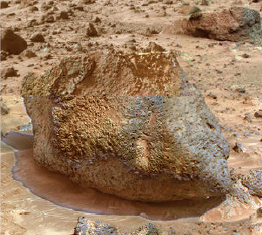 